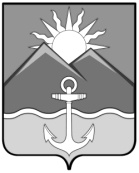 ДУМА ХАСАНСКОГО МУНИЦИПАЛЬНОГО РАЙОНАпроектРЕШЕНИЕпгт Славянка______2021                                                                                                     №                        Об отчете о деятельности ДумыХасанского муниципального района за 2020 год Заслушав доклад председателя Думы Хасанского муниципального района о деятельности Думы Хасанского муниципального района за 2020 год, в соответствии с Уставом Хасанского муниципального района, Регламентом Думы Хасанского муниципального района,Дума Хасанского муниципального районаРЕШИЛА:1. Утвердить отчет о деятельности Думы Хасанского муниципального района за 2020 год (прилагается).2.  Опубликовать настоящее решение  в Бюллетене муниципальных правовых актов Хасанского муниципального района и разместить на официальном сайте Думы Хасанского муниципального района в сети «Интернет».             3.   Настоящее решение вступает в силу со дня его принятия.Председатель Думы				                                   В.П.Ильина                                                                                      Приложение                                                                                      к решению Думы                                                                                      Хасанского муниципального                                                                                      района                                                                                      от ____2021 №   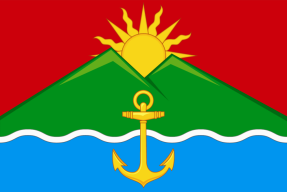 Дума  Хасанского муниципального района6 созываОТЧЕТ о работе за 2020 год                                                        пгт Славянка, 2021 годНормотворческая деятельность                                                          Думы Хасанского муниципального района, работа постоянных комиссий Думы Хасанского муниципального района, фракций Политический партий, созданных в Думе Хасанского муниципального районаВ 2020 году Дума Хасанского муниципального района (далее – Дума Хасанского МР) продолжила решать вопросы, отнесенные к ее компетенции, в соответствии с Уставом Хасанского муниципального района, Регламентом Думы Хасанского муниципального района и действующим законодательством Российской Федерации, планами работы.         С 2018 года действует   состав депутатов Думы Хасанского МР  шестого созыва.         Думой Хасанского МР шестого созыва в 2020 году организовано и проведено 10 очередных заседаний Думы и  1 внеочередное заседание.           В 2020 году Думой Хасанского МР  проводились заседания частично  с использованием информационно-коммуникационных технологий в связи с ограничительными мерами по предотвращению нераспространения на территории Приморского края  новой  коронавирусной инфекции  (Постановление Губернатора Приморского края от 18 марта 2020 года № 21-пг).Публичные слушания в 2020 году по инициативе Думы Хасанского муниципального района не проводились.За отчетный период  принято 100 решений. Для рассмотрения в Думу Хасанского МР шестого созыва в 2020 году направлено   главой Хасанского МР 43 проекта решений Думы района,  73 проекта внесено  постоянными комиссиями, депутатами  Думы Хасанского МР, КСУ Хасанского муниципального района. В 2020 году в рамках реализации полномочий по выполнению бюджетного законодательства Думой Хасанского МР:- рассмотрены и утверждены отчеты об исполнении бюджета Хасанского МР за 2019 год и 1 квартал 2020 года, за 1-е полугодие 2020 года, за 9 месяцев 2020 года; - принято 4 нормативных правовых акта о внесении изменений в бюджет Хасанского МР на 2020 год;- принят нормативный правовой акт «О бюджете Хасанского МР на 2021 год и плановый период 2022 и 2023 годов».В 2020 году Думой Хасанского МР рассмотрены, приняты к сведению и утверждены:- отчет о деятельности Думы Хасанского МР за 2019 год;-отчет о деятельности Контрольно-счетного управления  Хасанского МР за 2019 год;-отчет начальника Отдела Министерства внутренних дел РФ  по Хасанскому району о деятельности отдела за 2019 год;-отчет главы Хасанского МР о результатах его деятельности и  деятельности администрации Хасанского МР за 2019 год;- информация МКУ «Управление образования Хасанского муниципального района»;-информация администрации Хасанского МР.В 2020 году в качестве законодательной инициативы Думой             Хасанского МР шестого созыва в Законодательное Собрание Приморского края внесено 2  проекта:-проект  закона Приморского края о внесении изменений в  Закон Приморского края  от 06 декабря 2004  № 187-КЗ «О Хасанском муниципальном районе»;-проект закона Приморского края о внесении изменений в Закон Приморского края от 04.06.2014 № 436-КЗ «О наградах Приморского края».Законодательные инициативы Думы Хасанского МР приняты. В  указанные Законы Приморского края были внесены предлагаемые Думой изменения.В 2020 году Думой Хасанского МР принято :-1 решение  о присвоении звания «Почетный гражданин Хасанского муниципального района» Карпенко А.Н.;-3 решения о возбуждении ходатайства о награждении почетным знаком Приморского края «Семейная доблесть» трех супружеских пар, состоявших в зарегистрированном браке 50 лет, 55 лет и более 70 лет, проживающих в Хасанском муниципальном районе. Указанные ходатайства удовлетворены, супружеские пары награждены почетным знаком Приморского края «Семейная доблесть».В 2020 году Думой Хасанского МР принято 3 решения о депутатских запросах депутатов Думы Хасанского муниципального района Ильиной В.П., Прокопчик В.Н. Направлено по принадлежности 4 депутатских запроса. В 2020 году Думой Хасанского МР принято 2 решения о прекращении досрочно  полномочий двух депутатов Думы Хасанского МР в связи с отставкой по собственному желанию. Предварительная нормотворческая работа, подготовка проектов решений Думы Хасанского МР к рассмотрению на очередных и внеочередных заседаниях Думы Хасанского МР проходила на заседаниях постоянных комиссий Думы с обязательным участием разработчиков проектов и иных заинтересованных лиц. В 2020 году в Думе Хасанского МР работали 3 постоянные комиссии:- по экономике, бюджету, финансам, налогам, собственности и приватизации;- по социальной политике (охрана здоровья, образование, социальная защита, молодежная политика, физкультура и спорт), земельным вопросам, потребительскому рынку и труду;- по реформе муниципального управления, защите прав граждан, законности и правопорядку.          Постоянными комиссиями Думы   проведено    35   заседаний    и рассмотрено     176   вопросов: - по экономике, бюджету, финансам, налогам, собственности и приватизации:                                                                                   12 заседаний   63   вопросов;- по реформе муниципального управления, защите прав граждан, законности и   правопорядку :                                                      12  заседаний   56  вопросов; - по социальной политике ( охрана здоровья, образование, социальная защита,    молодежная политика, физкультура и спорт) , земельным  вопросам, потребительскому рынку и труду :   11  заседаний   57  вопросов.           В 2020 году проведено  выездное очередное заседание Думы Хасанского МР на территории пгт Хасан  Хасанского муниципального района.В Думе Хасанского МР шестого созыва по прежнему образовано и работает одно постоянное депутатское объединение – фракция политической партии «ЕДИНАЯ РОССИЯ». Председатель фракции Карпова Н.В. На заседаниях фракции обсуждаются некоторые вопросы, выносимые на рассмотрение депутатского корпуса. Члены фракции принимают активное участие в мероприятиях и акциях разного характера , проводимых на территории Хасанского муниципального района и Приморского края.В 2020 году, как и в предыдущие годы, осуществлялось активное взаимодействие Думы Хасанского МР с прокуратурой Хасанского района. Представитель прокуратуры Хасанского района присутствовал на всех заседаниях Думы. В течение года прокуратурой Хасанского района осуществлялся постоянный контроль за соблюдением законности при принятии правовых актов Думой Хасанского МР. Все проекты нормативных правовых актов, вносимые на рассмотрение Думы Хасанского МР, аппаратом Думы Хасанского МР направлялись для ознакомления и дачи заключений в прокуратуру Хасанского района. Думой Хасанского МР в 2020 году рассмотрено и удовлетворено 6 протестов, 1 представление, 2 требования.Взаимодействие Думы Хасанского МР с органами государственной власти, органами местного самоуправления, организациями, общественностьюВ 2020 году депутаты Думы Хасанского МР осуществляли взаимодействие с органами государственной власти Приморского края, органами местного самоуправления других муниципальных образований Приморского края, с общественными организациями. Председатель Думы Хасанского МР  В.П. Ильина,   принимала участие посещениях  Губернатора Приморского края Хасанского муниципального района,  в совещаниях, проводимых главой Хасанского муниципального района, в заседаниях Совета председателей представительных органов городских округов и муниципальных районов при Законодательном Собрании Приморского края, в том числе,  в онлайн формате в связи с ограничительными мерами,  по нераспространению новой коронавирусной инфекции, принятыми в Приморском крае.В 2020 году было проведено одно заседание Совета председателей представительных органов городских и сельских поселений Хасанского МР при Думе Хасанского МР.В 2020 году депутаты Думы Хасанского МР  принимали активное участие в работе комиссий, созданных администрацией Хасанского МР.В 2020 году депутаты Думы Хасанского МР принимали активное участие во всех мероприятиях, проводимых в Хасанском МР, в том числе с соблюдением мер по нераспространению новой коронавирусной инфекции.Депутатами Думы Хасанского МР ежегодно проводится мероприятие по уборке территории у памятника «Братская могила 31 воина Первого Дальневосточного фронта», расположенного в с. Маячный Краскинского городского поселения Хасанского МР.Депутатами Думы Хасанского МР традиционно в канун 9 мая осуществляются поздравления ветеранов, инвалидов и участников Великой Отечественной войны 1941-1945 годов, проживающих на территории всего Хасанского МР. В 2020 году эти мероприятия проведены с соблюдением мер по нераспространению новой коронавирусной инфекции.В 2020 году депутатами Думы Хасанского МР традиционно  проведены уроки истории в общеобразовательных учреждениях Хасанского МР, посвященные Дню местного самоуправления в России и Дню российского парламентаризма в дистанционном режиме в связи с ограничительными мерами по нераспространению новой коронавирусной инфекции.Информационное освещение деятельности                                            Думы Хасанского МР. Работа с избирателями Информирование населения Хасанского МР о деятельности Думы  Хасанского МР в отчетном году осуществлялось в соответствии с Федеральным законом от 09.02.2009 года № 8-ФЗ «Об обеспечении доступа к информации о деятельности государственных органов и органов местного самоуправления», Уставом Хасанского муниципального района.Необходимая информация размещена на стенде Думы Хасанского МР.Все мероприятия Думы Хасанского МР, проходили в открытом режиме и освещались в средствах массовой информации, посредством:бюллетеня муниципальных правовых актов Хасанского МР;Славянского телевидения;общественно-политической газеты «Хасанские вести»;официального сайта Думы Хасанского МР;официального сайта администрации Хасанского МР;В порядке рассмотрения обращений граждан Российской Федерации» в отчетном периоде Думой  Хасанского МР обеспечивалось всестороннее и своевременное рассмотрение поступивших обращений граждан, в том числе и профильными постоянными комиссиями Думы,  с направлением письменных ответов заявителям и при необходимости направлением обращений для принятия мер в соответствующие инстанции. В 2020 году поступило и рассмотрено 35 обращения, из которых:                  по 19 обращениям даны ответы по существу, по 12 обращениям даны разъяснения, 4 обращения перенаправлены по подведомственности. В 2020 году депутаты Думы  Хасанского МР   на базе Депутатского центра и общественной приемной              МО ВПП «ЕДИНАЯ РОССИЯ» Хасанского района в пгт Славянка, осуществляли волонтерскую деятельность по оказанию помощи жителям Хасанского МР, нуждающимся в связи со сложной эпидемиологической обстановкой, сложившейся в Российской Федерации и в мире в целом. В Думе  Хасанского МР организован и частично осуществлялся прием граждан председателем Думы Хасанского МР и заместителем председателя Думы Хасанского МР в соответствии с графиком личного приема граждан, опубликованным на официальном сайте Думы, размещенном на стенде Думы Хасанского МР.В 2020 году депутаты Думы Хасанского МР проводили работу с избирателями на своих избирательных округах в условиях ограничительных мер по  нераспространению новой коронавирусной инфекции.Обеспечение деятельности Думы Хасанского МРНа основании статьей 28 Устава Хасанского муниципального района председателем Думы Хасанского МР  организовывалась работа районной Думы в соответствии с Уставом  Хасанского муниципального района и Регламентом Думы Хасанского муниципального района. Правовое, организационное, информационное обеспечение деятельности Думы осуществлялось аппаратом Думы Хасанского МР.В 2020 году специалисты аппарата Думы  Хасанского МР принимали участие в разработке проектов решений Думы, составляли правовые заключения по проектам решений Думы, обеспечивали подготовку и проведение всех заседаний Думы Хасанского МР, заседаний постоянных комиссий и рабочих групп Думы. Специалисты аппарата Думы Хасанского МР не прекращали исполнение своих обязанностей  и в условиях введенных ограничительных мер по предотвращению нераспространения на территории Приморского края  новой  коронавирусной инфекции   Постановлением Губернатора Приморского края от 18 марта 2020 года № 21-пг.За 2020 год зарегистрировано и обработано 966 служебных документа, из которых: входящая корреспонденция – 468 документов, исходящая корреспонденция – 498 документов.В рамках осуществления полномочий председателем Думы  Хасанского МР и исполняющим обязанности председателя Думы  издано: 33 распоряжений по личному составу, 105 постановлений по основной деятельности, из которых 11 о награждении Почетной грамотой Думы Хасанского муниципального района,  в том числе и по ходатайствам депутатов Думы Хасанского МР, 33 распоряжений по иным вопросам.Итоги работы Думы  Хасанского МР в 2020 годуПеред депутатами Думы Хасанского МР стоит важная задача: по возможности и в дальнейшем акцентировать свою деятельность на повышении эффективности работы с избирателями. Важным условием результативности работы депутатов является хорошее всестороннее знание муниципального образования и конкретного избирательного округа.Только четкое понимание того, что депутат работает именно для населения и в целях защиты его интересов, взаимодействуя с системой муниципальных, государственных органов, различных организаций, которые обязаны обеспечивать должный уровень жизни людей, обеспечит ожидаемый результат в работе с избирателями, а статус депутата, несомненно, будет расти.Подводя итоги, на основании представленной информации, можно сказать, что Дума  Хасанского МР в течение 2020 года достаточно успешно реализовывала полномочия, возложенные законодательством на представительный орган местного самоуправления, принимала активное участие в политической и общественной жизни Хасанского МР.Главными принципами депутатской деятельности было и остается – слышать, реагировать и добиваться максимально возможного результата, улучшающего жизнь в Хасанском муниципальном районе. ПОЯСНИТЕЛЬНАЯ ЗАПИСКАк проекту решения Думы Хасанского муниципального района«Об отчете о деятельности Думы Хасанского муниципального района за 2020 год»        Представленный проект решения разработан аппаратом Думы Хасанского муниципального района в соответствии с Федеральным законом от 06.10.2003 № 131-ФЗ «Об общих принципах организации местного самоуправления в Российской Федерации», Уставом Хасанского муниципального района, Регламентом Думы Хасанского муниципального района по инициативе председателя Думы Хасанского муниципального района. Проектом решения предлагается утвердить отчет о деятельности Думы  Хасанского муниципального района за 2020 год.         В соответствии со статьей  28.1Устава Хасанского муниципального района Председатель Думы муниципального района ежегодно представляет Думе муниципального района отчет о деятельности Думы муниципального района за прошедший год. По результатам обсуждения отчета Дума муниципального района принимает решение.         В соответствии  со статьей 41 Регламента Думы Хасанского муниципального района  председатель Думы района ежегодно, не позднее марта месяца года, следующего за отчетным, предоставляет Думе района доклад о деятельности Думы.         Принятие проекта решения не потребует отмены, изменения и (или) принятия муниципальных правовых актов Думы Хасанского муниципального района.         Принятие проекта решения не потребует дополнительного выделения финансовых средств из бюджета Хасанского района.Председатель Думы                                                                            В.П. ИльинаВ отчетном году на заседаниях Думы депутаты принимали решения Думы по следующим направлениям нормотворческой деятельности:Дума6 созыва- по внесению изменений в Устав Хасанского МР2- по бюджету, вопросам управления и распоряжения муниципальным имуществом, земельным отношениям29- по реализации вопросов местного значения9- по противодействию коррупции10- по вопросам муниципальной службы и замещения муниципальных должностей15- по иным вопросам35Итого принятых решений:      100